附件A學生房屋租賃契約參考範本一、租賃契約樣本：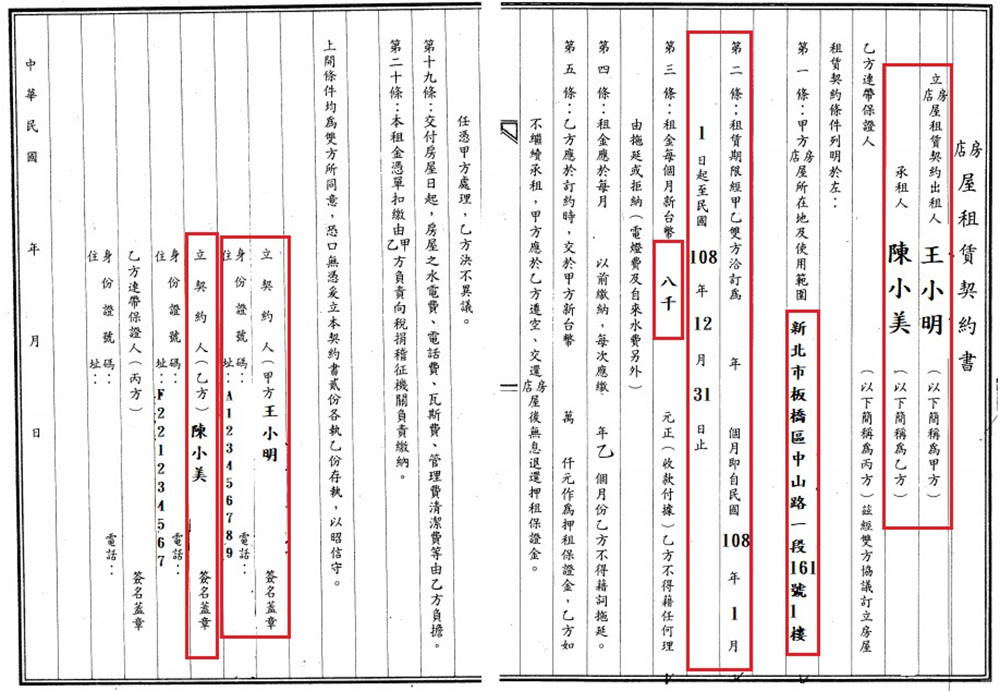 二、租賃契約影本是學生申請校外住宿租金補貼之必備文件，簽約人必須是校外住宿租金補貼申請人，且需符合低收入戶、中低收入戶或獲大專校院弱勢學生助學計畫補助之學生。三、租賃契約由承租人(學生)與出租人(房東)或租賃房屋所有權人(房屋所有人)簽訂，格式不拘(可使用坊間定型化契約)，但契約必須載明必要項目：出租人(房東)姓名及國民身分證統一編號承租人(學生)姓名及國民身分證統一編號租賃住宅地址租賃金額租賃期限附件B學生建物登記第二類謄本參考範本一、建物登記第二類謄本樣本：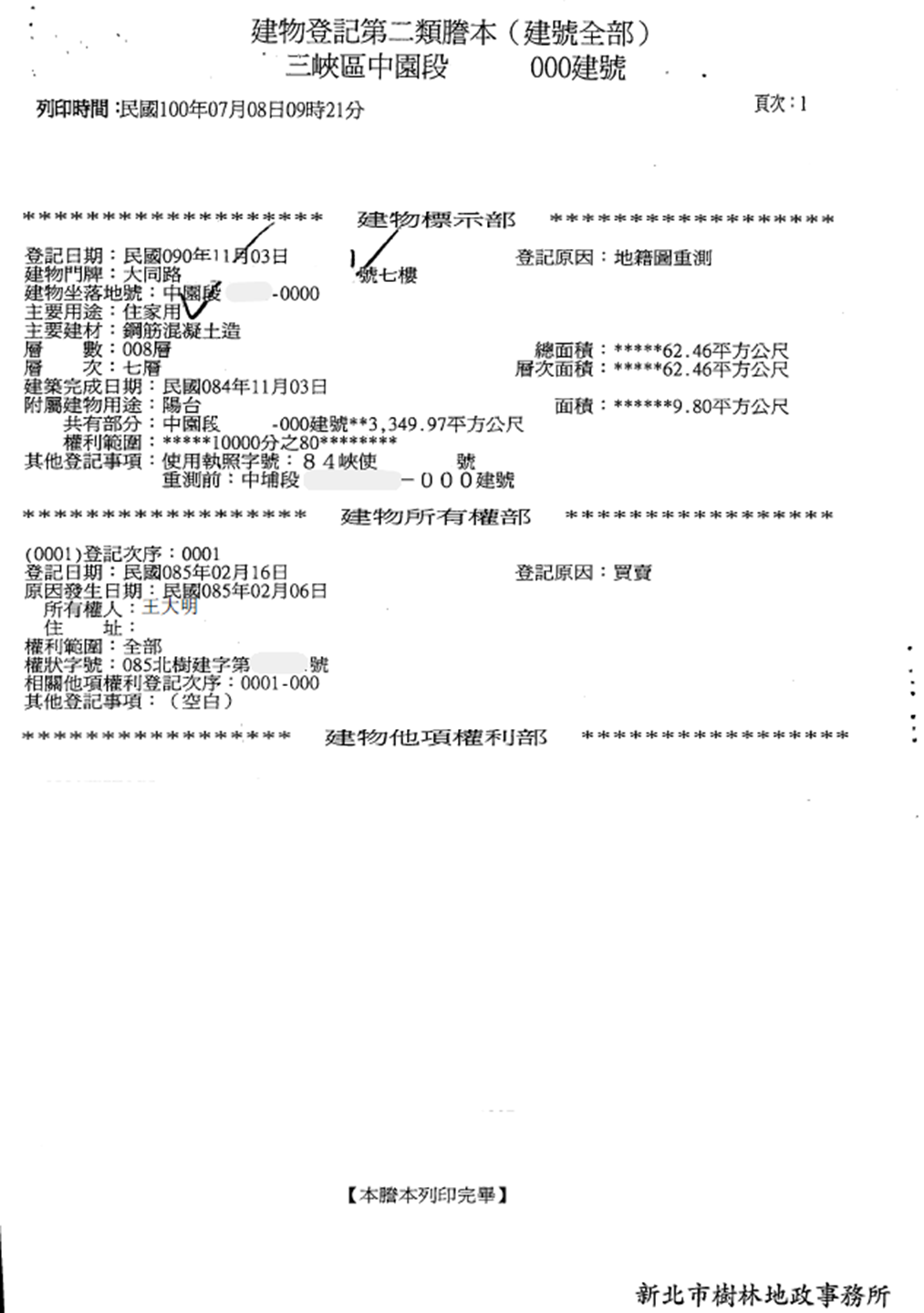 二、什麼是第二類謄本?內政部在兼顧不動產交易安全與個人資料隱私的原則下，推動謄本分級制度，修正「土地登記規則」第24條之1等條文，自104年2月2日起，任何人皆能申請提供第二類土地登記及地價資料。該第二類謄本資料係隱匿登記名義人 (所有權人)部分資料，如出生日期、部分姓名、部分統一編號、債務人及債務額比例、設定義務人及其他依法令規定需隱匿之資料。(一)第一類謄本內容：1、申請身份：登記名義人本人或其他依法令得申請者與登記名義人代理人得以申請。2、申請內容：申請以登記名義人本人之統一編號提出申請，其個人全部登記及地價資料均予顯示，其他共有人則以第二類謄本內容顯示。(二)第二類謄本內容：1、申請身份：任何人均得申請。2、申請內容：隱匿登記名義人之出生日期、部分姓名、部分統一編號、債務人及債務額比例、設定義務人及其他依法令規定需隱匿之資料。但限制登記、非自然人之姓名及統一編號，不在此限。第二類謄本資料，登記名義人若有請求隱匿部分住址資料，則顯示部份地址。三、承租人(學生)申請建物登記第二類謄本之方式(一)線上申請：請至「全國地政電子謄本系統」辦理。網址： https://ep.land.nat.gov.tw/Home/SNEpaperKind(二)至各地政事務所臨櫃申請(三)使用7-11、OK、萊爾富及全家四大超商多功能事務機，持自然人憑證即可申領第二類謄本。(四)申請規費：每張20元。（超商申領謄本另須酌收手續費及列印費）